Projet hPhénomene observableLa nuitOn va l’enregistre dans siancePhenomenes.docTitre :phénomene observable la nuit 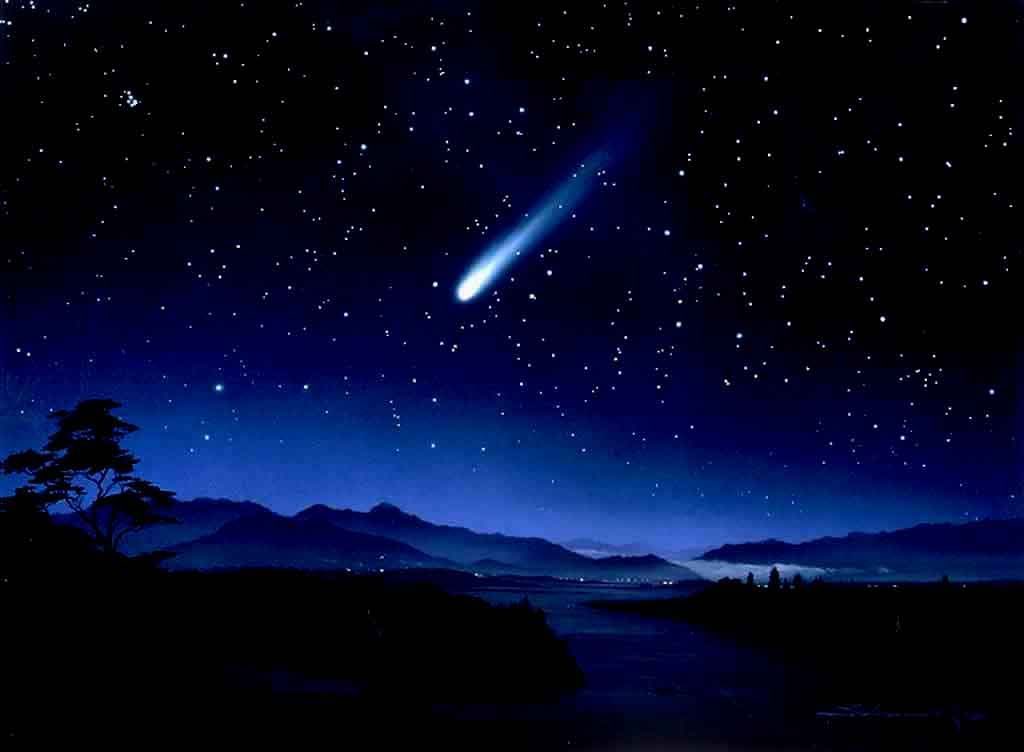 #1 étoile filant dans la mésophéere # 2aurore boréale dans la termosphére 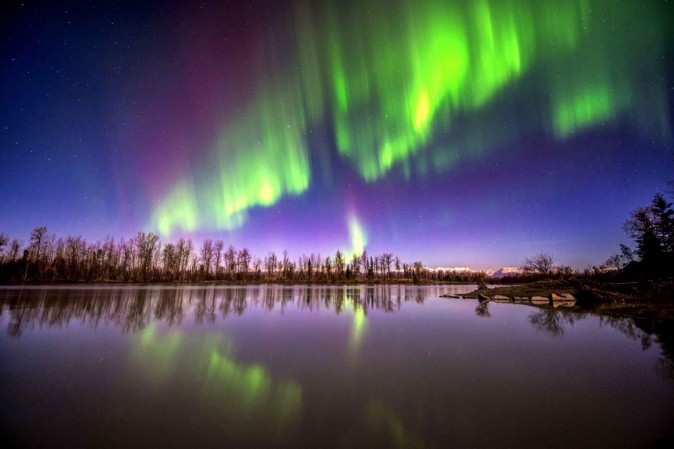 # 3province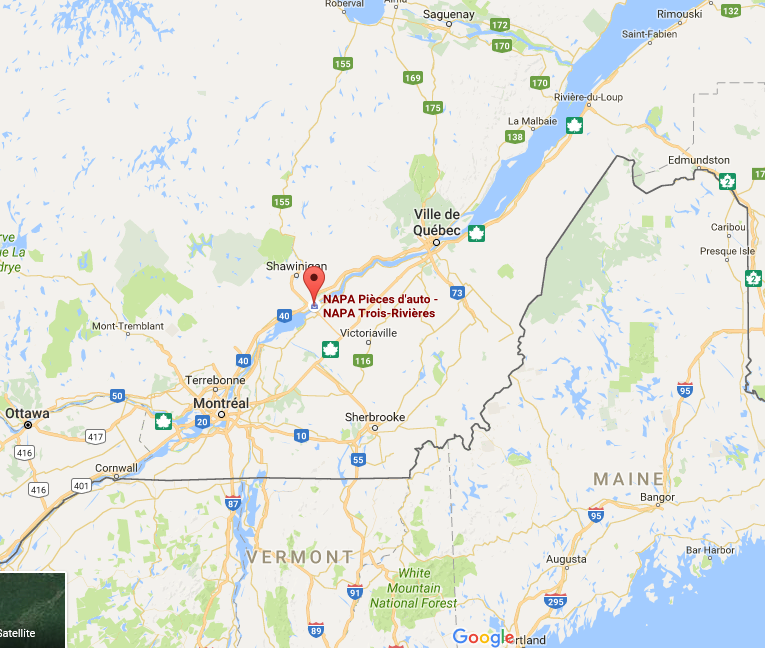 #4 mrc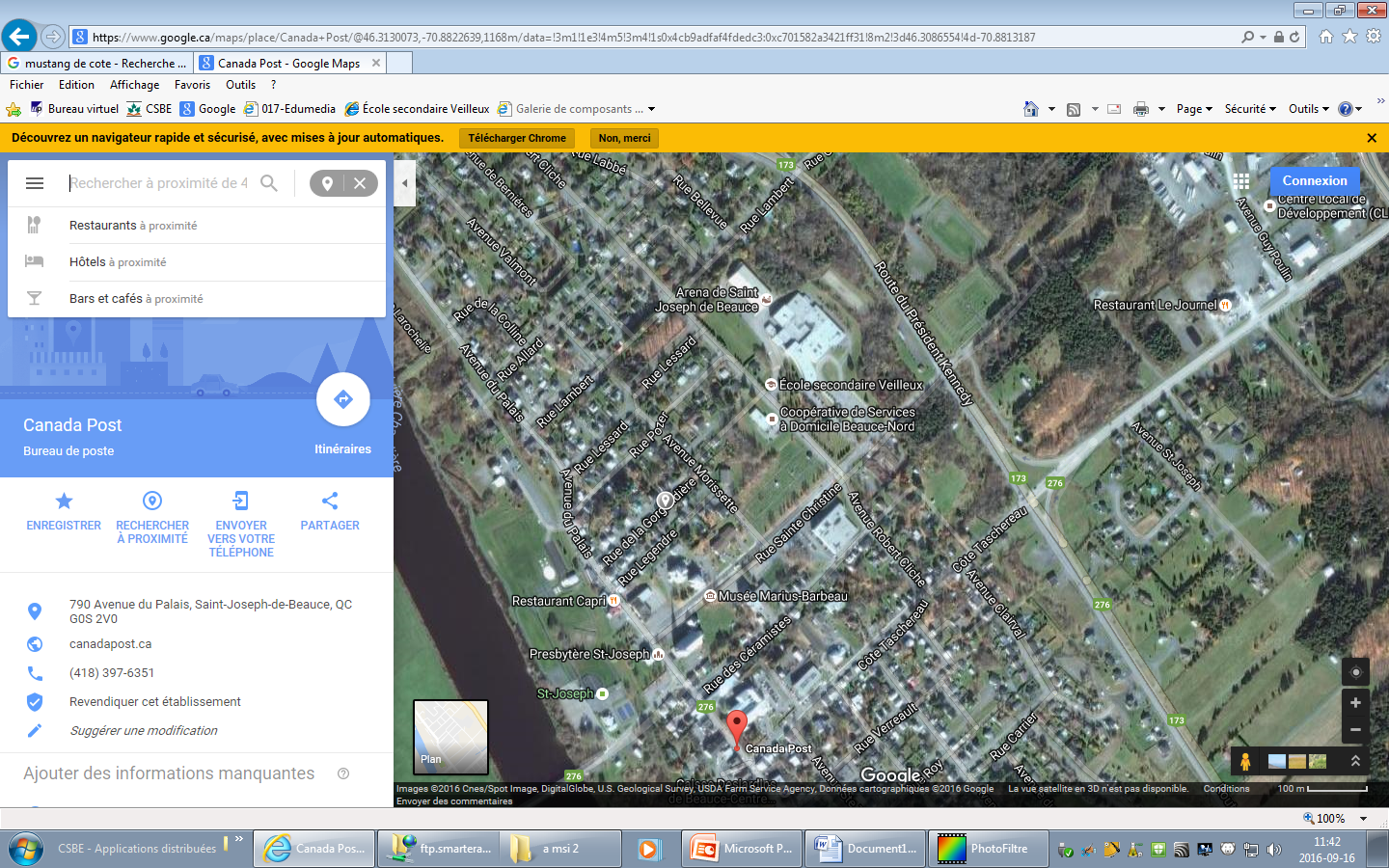 #5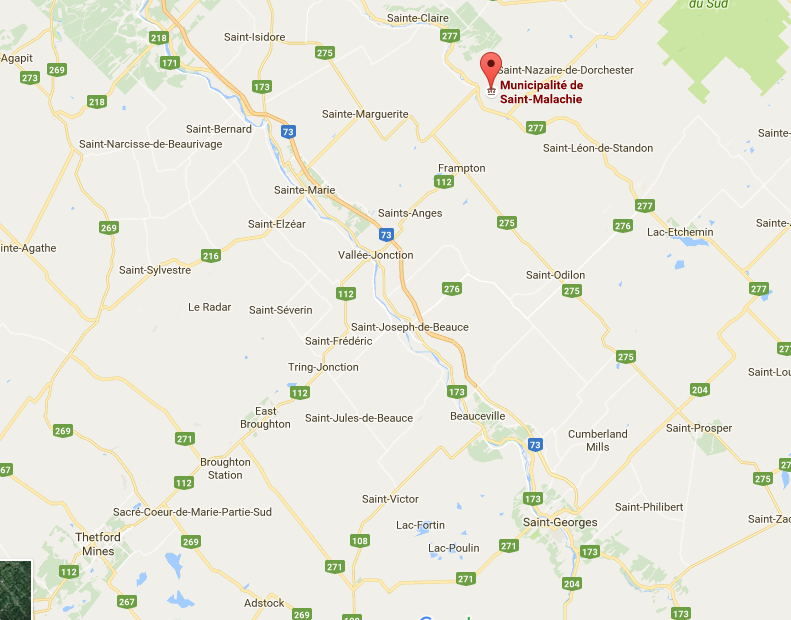 Aller vers  nord route 173(usa)Prener la 73 quebecPrende la 20 ensuilt la 73 sud(montreal)